NAME: __________________________________ CP: 1   2   3   4   DATE: _________________________Ch. 1-2 Character Identities Activity ChoicesCh1 -2 Graphic - Character Connection Drawinghttp://vocaroo.com/i/s15tkBiAhQw3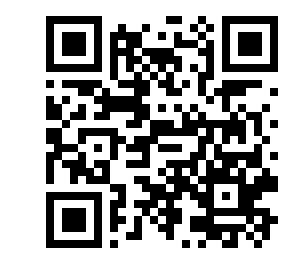 Reflective Short Essay ch1-2http://vocaroo.com/i/s0sdtQiu6ruy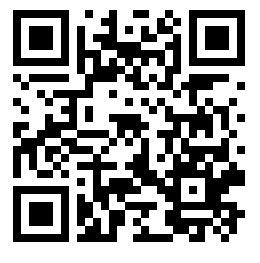 Expressive - Character Connection Poem CH 1-2http://vocaroo.com/i/s1JVxqXJy76x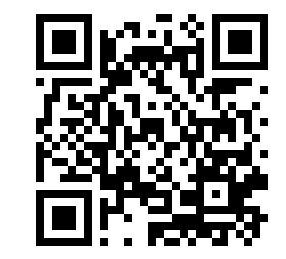 Logical - Mind Map Character Connection Ch 1-2http://vocaroo.com/i/s0BojB8TcDHa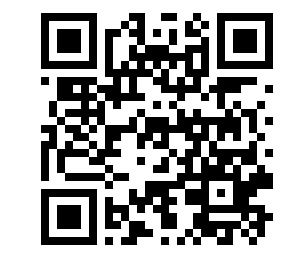 Musical Ch1-2 - Character Connection "Theme Song"  http://vocaroo.com/i/s1WyA8RrOBGI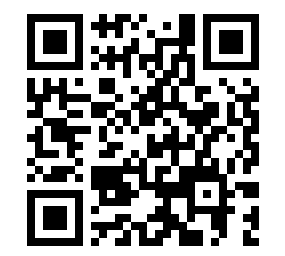 